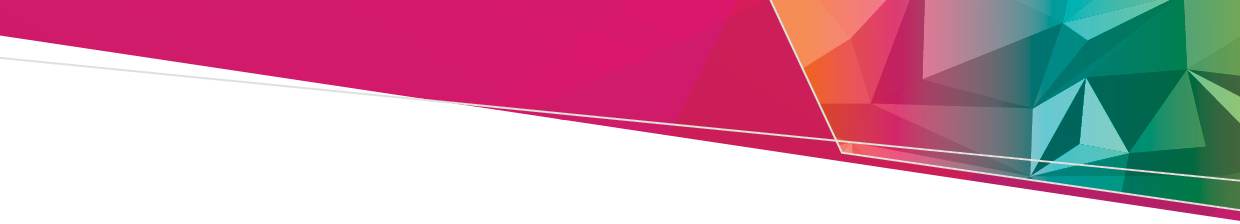 For information regarding food safety supervisor minimum training competencies, please refer to health.vic <https://www2.health.vic.gov.au/public-health/food-safety/food-businesses/food-safety-training-skills-knowledge/food-safety-supervisors>.Food safety supervisor training competencies – current and superseded course codesProcessingRetailHospitalityHealthFood safety supervisor training competenciesCurrent and superseded course codesOFFICIALFBPFSY2002Apply food safety proceduresCurrentFBPFSY2001Implement the food safety program and proceduresSuperseded 08-Sep-21FDFFS2001AImplement the food safety program and proceduresSuperseded17-Dec-18FDFCORFSY2AImplement the food safety program and proceduresSuperseded30-Jan-11SIRRFSA001Handle food safely in a retail environmentCurrentSIRRFSA001AApply retail food safety practicesSuperseded30-Mar-16WRRLP6CApply retail food safety practicesSuperseded30-Jan-11SITXFSA005Use hygienic practices for food safetyCurrentSITXFSA001Use hygienic practices for food safetySuperseded1-Jun-22SITXFSA101Use hygienic practices for food safetySuperseded2-Mar-16SITXOHS002A Follow workplace hygiene proceduresSuperseded17-Jan-13THHGHS01BFollow workplace hygiene proceduresSuperseded4-May-09THHGHS01AFollow workplace hygiene proceduresSuperseded22-Jan-02SITXFSA006Participate in safe food handling practicesCurrentSITXFSA002Participate in safe food handling practicesCurrent 1-Jun-22SITXFSA201Participate in safe food handling practicesSuperseded2-Mar-16SITXFSA001AImplement food safety proceduresSuperseded17-Jan-13THHBCC11BImplement food safety proceduresSuperseded4-May-09THHBCC11AImplement food safety proceduresSuperseded22-Jan-02HLTFSE001Follow basic food safety practicesCurrentHLTFS207CFollow basic food safety practicesSuperseded7-Dec-15HLTFS7A Follow basic food safety practicesSuperseded24-Mar-11HLTFSE005Apply and monitor food safety requirementsCurrentHLTFS310CApply and monitor food safety requirementsSuperseded7-Dec-15HLTFS10AApply and monitor food safety requirementsSuperseded24-Mar-11HLTFSE007Oversee the day-to-day implementation of food safety in the workplaceCurrentHLTFS309COversee the day-to-day implementation of food safety in the workplaceSuperseded7-Dec-15HLTFS9AOversee the day-to-day implementation of food safety in the workplaceSuperseded24-Mar-11To receive this document in another format, phone 1300 364 352, using the National Relay Service 13 36 77 if required, or email Food Safety <foodsafety@health.vic.gov.au>.Authorised and published by the Victorian Government, 1 Treasury Place, Melbourne.© State of Victoria, Australia, Department of Health, June 2022.Available at Food safety programs <https://www.health.vic.gov.au/food-safety/food-safety-programs>